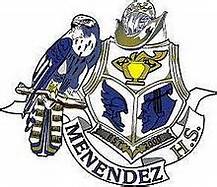 Pedro Menendez High SchoolSAC Meeting AgendaThursday, October 25th   – 4:30 pmPMHS Media CenterWelcome and Sign-InSchool Updates				Dr. CarmichaelPLC Presentation				Chris CofieldASL Funding Request			Patty EdsallFCTC Funding Request			Dr. CarmichaelBand Funding Request			Scott VervilleRemarks from SAC members		All MembersMeeting adjournmentUpcoming Meetings11/29/181/31/19 4:30 PM2/28/19 4:30 PM4/25/19 4:30 PM5/9/19 4:30 PM